                                                                        Rev. 5/19/16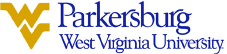 Grant Proposal FormPART IGrant Seeker Contact Information:			Date:  ________________________Grant Information:Proposal Type:   New        RenewalAgency Type:  Federal    State    Local    Foundation    OtherProject Description PART II(Please answer the questions in Part II regarding your application.  If your answer to all seven questions is “NO”, then Part III does not need to be completed.  If you answer “YES” to any one of the seven questions in Part II, you must provide adequate explanation for each AND complete Part III).  1.  Is Match or Cost Share required for this grant?    Yes    No2.  Can our federal Indirect Cost Rate be applied to this grant?   Yes    No3.  Will the institution be required to sustain the project beyond the grant period?   Yes   No4.  If “YES” to #3, has a business plan been developed to ensure stability of the program?  Yes   No5.  Does the grant request include funding to compensate new personnel?   Yes    No   (NOTE:  If “Yes”, this form must be routed to the Director of Human Resources for review and approval)                                                         6.  If “YES” to #5, does the personnel expense budget include fringe benefits costs?   Yes   No7.  Does the grant request include funding to compensate existing staff?  Yes    No  (NOTE:  If “Yes”, this form must be routed to the Director of Human Resources for review and approval)FOR THOSE MARKED “YES” IN PART II ABOVE, PLEASE DESCRIBE EACH BELOW:PART IIIPLEASE ANSWER THE FOLLOWING QUESTIONS USING THE BEST INFORMATION AVAILABLE: How does the grant meet the mission and needs of the institution?How will the project be implemented? (Include project activities with a timeline) Who will be involved in the project? How will the grant funds be used for the project? Project Approval:** For questions regarding this form, please contact the Grants Administrator. Revised 05/19/16Name:Title:E-mail:Telephone:Division Chair / Supervisor:Division / Unit: Grant or RFP Title: Granting Agency:Contact: Due Date of Proposal:Grant Period: Amount of Funding Requested: ADMINISTRATORSIGNATUREDATEDivision Chair / SupervisorDirector of Human Resources (If grant involves funding new or existing personnel)Senior VP Academic Affairs   ORVP Student ServicesVP of Finance & AdministrationVP of Institutional Advancement